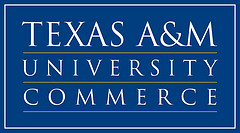 School of Social WorkSWK 511 Human Behavior in the Social Environment ISCHEDULEAccording to State of Texas HB 2504, this course syllabus must be submitted for review prior to the course's scheduled start date. Therefore, the instructor has the right to modify this syllabus and course calendar at any time between submission for publication and the first day of class. Furthermore, the instructor has the right to modify the syllabus as any time during the course provided (1) such changes do not increase expectations or requirements beyond a reasonable equivalent and (2) students must be given ample notice of any changesInstructor:Office LocationOffice HoursContact InformationOverview of CourseCourse DescriptionThis foundation course in Human Behavior in the Social Environment is designed to provide foundation students with an understanding of the bio-physical, psychological, and behavioral aspects of human development from before birth through adolescence. Content in this first course covers interactions between individuals, families, and their relationship to the social environment. Systems theory is the underlying context use to underpin all other major theories of individual and family development. Life stages will be considered in diverse frames of reference, e.g. different cultures/ethnicity/races, gender and sexual orientation, poverty, and physical or mental disabilities. In addition to theory, practical skills in parenting, communications, self-esteem and relationship building will be explored. As you know, adults learn differently than children and do not respond well to lecture-only formats, note learning, or memorization. For that reason, this class will incorporate various learning venues to include group discussion and activities, outside speakers (when available) and audio-visual presentations as much as possible to supplement course assignments and readings.Course Objective(s)Students will demonstrate in writing and through class participation the formulation of an ecological frame of reference for describing human behavior which is based on foundation of system theory.Students will demonstrate through objective evaluation (exams) basic knowledge of the ecological factors stemming from biological, psychological, and sociological origins that affect the functioning of individuals, families, groups, organization and communitiesStudents will demonstrate through objective evaluation and class participation the ability to synthesize information regarding specific human diversity factors (i.e. memberships in racial and ethnic groups, gender issues, and sexual orientation) which have influence from infancy through adolescence and can affect an individuals’ ability to cope with difficulties or changes in his/her environment.Students will demonstrate through class participation, written assignments and objective evaluation an understanding of the relationship between individual growth and development and the larger systems in which it occurs, particularly families, groups, neighborhoods and communitiesStudents will explain multi-determinants of social functioning including biological, psychological, spiritual, and socio-cultural factors that contribute to the make-up of the whole person.Relationship to Other CoursesThis course is an integral part of the foundation sequence in the program. It is the first exposure to systems theory, which is essential to an understanding of the generalist and advanced generalist courses, as well as field practicum courses.PROGRAM GOALS:1. Prepare students for competent and effective generalist social work practice with diverse client systems.2. Provide students with a foundation of knowledge for professional development, graduate education and lifelong learning3. Develop student capability to improve human service delivery systems and promote social justice4. Socialize student to the profession of social work CORE COMPETENCIES	Council on Social Work Education (CSWE) requires a competency-based approach to identify and assess what students demonstrate in practice.  In social work, this approach involves assessing students' ability to demonstrate the competencies identified in the educational policy.  Students to achieve programmatic goals listed above through demonstration the following nine competencies for generalist- level practice. Competency 2.1.1 Identify as a professional social worker and conduct oneself accordinglyCompetency 2.1.2 Apply social work ethical principles to guide professional practiceCompetency 2.1.3 Apply Critical thinking to inform and communicate professional judgmentsCompetency 2.1.4 Engage diversity and difference in practiceCompetency 2.1.5 Advance human rights and social and economic justiceCompetency 2.1.6 Engage in research-informed practice and practice-informed researchCompetency 2.1.7 Apply knowledge of human behavior and the social environmentCompetency 2.1.8 Engage in policy practice to advance well-being and deliver servicesCompetency 2.1.9 Respond to contexts that shape practiceCompetency 2.1.10 (a)-(d) Engages, assesses, intervenes and evaluates individual, families, groups, organizations, and communitiesPractice BehaviorsEach competency (outlined above) describes the knowledge, values, skills and cognitive and affective processes that compromise the competency at the generalist level of practice.  While content and activities of each course in the BSW curriculum covertly or overtly addresses each of the nine competencies, integrated into each course is a set of behaviors (practice behaviors) representing observable components of one for more competencies.  Course content and assessment reflects the bolded competencies and the following practice behaviors:2.1.2.2 Recognizes and manages personal values to guide practice2.1.7.1 Utilize conceptual frameworks to guide the processes 2.1.7.2 Critique and apply knowledge to understand person and environmentCourse StructureTexts and Associated MaterialsRequired Texts:Zastrow,  C.H.  &  Kirst-Ashman,  K.K.  (2007).  Understanding human  behavior  and  the  social environment. 9th ed.  Belmont CA: Brooks/Cole-Thomas Learning.Additional articles and handouts will be given throughout the semester to enhance the students’ knowledge base.Overview of Course AssignmentsEXAMINATIONS:All students are expected to take two examinations: a midterm and final examination. Exam dates are noted on the syllabus Course Outline. The midterm will cover the information from readings, lectures and class discussion prior to the test date. The Final exam will cover the materials in the second half of the course. Each exam is worth 100 points.CLASS PARTICIPATION Over the course of the semester there will be five class activities or opportunities for participation. Each activity will be worth 10 points. A student will receive full credit for active participation and contributing to the subject. (these are essentially free points simply for being involved in class).(50 points)REACTION PAPER 1: SELF REFLECTION PAPER (100 points)Reflect upon your life including your experiences from birth through adolescence and your reasons for becoming a social worker. This is not a full self-revelation of all of your life experiences, but look at key factors that led you to this career.Using the introductory course materials we have read so far (chapter 1), what influenced your life course? Identify, define and apply 4 theories/perspectives and 8 concepts that can help you further understand your previous life stages that brought you to where you are now. Underline the applied concepts and theories.Explore the concerns/issues you faced as a teenager. Incorporate, as appropriate, any possible impact on culture, ethnicity, race, sexual orientation, physical/cognitive/developmental factors, socio- economic status, spirituality or other aspects of the human condition which impact your worldview.Paper should be 2-3 pages in length. Minimum of 3 peer reviewed journal references. The first reaction paper should be written in first person.REACTION PAPER 2 (beginning of Research Paper): 50You need to pick a subject significantly different from yourself. Interview and write a case study of a life event on a child or adolescent during one of Erikson’s, stages of development (referred to as the “subject” or you may make up a fake name with parenthesis around the name for the first use). (20pts).Examine the NASW Code of Ethics that relate to human diversity with regard to the worth and dignity of all persons. (20pts)Please describe in a paragraph your experience interviewing your subject and examining the code of ethics as it related to him/her. (10pts)4 Format: Third Person.  No need for a cover page and 1-2 pages, double-spaced 12-point font – Graded on spelling, grammar and completion and clarity of each section (# 1, 2 & 3) Your paper should be organized and should have three distinct sections as instructed in number 1-3. For example you sections could be titled: Case study, NASW Code of Ethics, human diversity and dignity of all, and How I applied the Code of ethics during my interviewARTICLE REVIEW (50 points)Find an article in a professional journal about an aspect of childhood or adolescence and/or a psychological theory of development related to your upcoming case study and upcoming research paper. Write a review of the article. The paper should be approximately 2-3 pages in length and typed, double-spaced. The paper should include three separate sections: reference, summary, and critique.•	The reference should be at the top of the first page and should be in APA style•	A concise summary of the major points, statements, or facts of the article•	The critique should contain how this article relates to your case study and research paper, class readings and discussions and your personal opinion about the article. Include what you think about the author’s position and how the article fits in with your personal beliefs. What future research regarding this topic needs to be done or would be helpful.Research Paper (100 points):A 10-15 page paper to be written utilizing an ecological perspective for analyzing the potential effect of a life event on a child or adolescent during one of Erikson’s, stages of development. References required are 8-10 peer reviewed journal articles, you can use no more than 2 electronic references.The purpose of this paper is to add to the student’s understanding of how Erikson theory and ecological perspective applies to an in-depth analysis of a client. Also it is intended to add to the students’ knowledge in assessing the impact of the micro, mezzo and macro levels on client functioning or potential functioning. The text should be focused on the following issues:Characteristics of the client (e.g. memberships in a racial group, ethnicity, gender age etc). Describe a major event in a client’s life.Select and identify the issues of the stage when the major event occurred.What will happen if this stage is traumatized? Describe the consequence of pathology for that stage in general terms, and secondly, illustrate how you subject will demonstrate this pathology. How will the trauma event ripple through subsequent stages? While this is speculation, use the subsequent conflicts as described by Erikson to defend your speculation. Also, discuss the relationship of this event and its potential to produce social and economic oppression as well as other continuing risk factors for the individual.Finally, discuss any specific cultural issues and how these may have impacted the client.ExamplesA five year old African-American child loses a parent in an automobile crash A thirteen year old witnesses a school shooting at his/her middle school**** If you would like to do a research paper utilizing a different approach or subject, review with the instructor. Once you have chosen your topic inform the instructor of your subject.GUIDELINES FOR ALL WRITTEN WORKWritten work for this class must be in APA style using 12-point font. Grading criteria for written work includes: thoroughness, logical development of points, clarity of written expression, and application of scholarly research and appropriateness of information presented as it relates to topic chosen (See Rubrics for Grading Expectations). This is a graduate level course and expectations are considerably higher than those at an undergraduate level. It is important to demonstrate your ability to do research at the library, to critically analyze various positions, comparing and contrasting strengths and weaknesses, and presenting facts in a manner persuading the reader to his/her own conclusions. Citations from course texts, the internet (unless accessing an on- line journal or government document), popular magazines or handouts given by the instructor do not represent scholarly research and should be used sparingly.Grading Scale Grading will be done on a contractual, graduated grading scale. Each student will have the opportunity to map out his/her destination by opting for a tract leading to an A or B. The student is to notify the instructor by the third class week of his/her decision.Student Rights and Responsibilities"Civility in face-to-face classrooms, online courses and in labs, internships, practicum and all other academic settings necessitate respect for the opinions of others and is very important in all academic settings.  It is likely you may not agree with everything that happens or discussed in the academic setting; however, courteous behavior and responses are expected.  To create a civil and preserve learning environment that optimizes teaching and learning, all participants share a responsibility in creating a civil and non-disruptive forum" (Student Guide Book, p 35).  To create an optimum learning environment, students have rights and responsibilities. Student RightsAs set forth in Texas A&M University System Policy 13.02The rights of students are to be respected.  These rights include respect for personal feelings; freedom from indignity of any type, freedom from control by any person except as may be in accord with published rules of the system academic institutions, and conditions allowing them to make the best use of their time and talents toward the objectives, which brought them to the system academic institutions.  No officer [university faculty, employee] or student, regardless of position in rank, shall violate those rights, any custom, tradition or rule. Students are expected at all times to recognize constituted authority, to conform to the ordinary rules of good conduct, to be truthful, to respect the rights of others, to protect private and public property, and to make the best use of their time toward an education. Students with DisabilitiesThe Americans with Disabilities Act (ADA) is a federal anti-discrimination statute that provides comprehensive civil rights protection for persons with disabilities.  Among other things, this legislation requires that all students with disabilities be guaranteed a learning environment that provides for reasonable accommodation of their disabilities.  If you have a disability requiring an accommodation, please contact:Office of Student Disability Resources and ServicesTexas A&M University-CommerceGee LIbaray - Room 132Phone (903)886-5150 or (903) 886-5853Fax 9903) 468-8148StudentDisabilityServices@tamuc.eduStudents ResponsibilitiesClass Attendance and Participation PolicyREFERENCE MATERIALAmerican Psychological Association. (2002). Publication Manual of the American Psychological Association. 5th.ed. Washington DC:Szuchman, L.T. and Thomlison, B. (2004). Writing with Style: APA style for Social Work. 2nd.ed. Belmont CA: Brooks/ColePRINCIPLES AND THEORIES OF DEVELOPMENTBandura, A., & Walters, R. H. (1963). Social learning and personality development.New York: Holt, Rinehart and Winston.Bee, H., & Mitchell, S. (1980). The developing person: A life-span approach. New York: Harper and Row Publishers.Erikson, E. H. (1964). Childhood and society. New York: Norton.Freud, S. (1949). The basic writings of Sigmund Freud. New York: Norton.Gesell, A., & Amatrude, C. (1964). Developmental diagnosis. New York: Harper. Pavlov, I. P. (1927). Conditioned reflexes. London: Oxford University Press.Piaget, J. (1954). The construction of reality in the child. New York: Basic Books. Skinner, B. F. (1953). Science and human behavior. New York: Free Press.INFANT DEVELOPMENTBates, E. (1975). Language and context. New York: Academic Press.Biggs, J. L., & O'Connell, P.A. (1976). Teaching individuals with physical and multiple disabilities. Columbus, OH: Charles Merrill Publishing Co.Bronfenbrenner, U. (1975). Is early intervention effective? In B. Friedlander, G. Sterritt,~ G. Kirk (Eds.), Exceptional infant: Assessment and intervention (Vol. 3, pp. 449-475). New York: Brunner/Mazel.Bromwich, R. (1981). Working with parents and infants, an interactional approach.Baltimore, MD: University Park Press.Chomsky, N. (1967). The formal nature of language. In E. Lenneberg (Ed.), Biological foundations of language (pp. 397-443). New York: John Wiley & Sons.Denhoff, E. (1981). Current status of infant stimulation or enrichment programs for children with developmental disabilities. Pediatrics, 67, 32-37.Goldbert, G. S., & Lewis, M. (1969). Play behavior in the year old infant. Child Development, 401, 21-31.Gordon, I. J. (1971). A home learning center approach to early stimulation. Gainesville, FL: Institute for Development of Human Resources.Green, K. (1985). Seizures. Omaha, NE: Meyer Children's Rehabilitation Institute, University of Nebraska Medical Center.Piaget, J. (1954). The construction of reality in the child. New York: Basic Books. Piaget, J. (1962).Play, dreams and imitation in childhood. New York: W. W. Norton & Co.Skinner, B. F. (1957). Verbal behavior. New York: Appleton-CenturyCrofts. Wolfensberger, W. (1967). Counseling the parents of the retarded. In A. Baumeister (Ed.), Mental retardation; appraisal, education and rehabilitation (pp. 329-378). Chicago: Aldine Publishing Company.EARLY CHILDHOOD YEARSAllen K. E. (1981). Curriculum models for successful mainstreaming. A. Mori (Ed.),Topics in Early Childhood Special Education, 45-56.Appolloni, T., & Cooke, T. P. (1978). Integrated programming of the infant, toddler and preschool levels. In I.M. Guralnick (Ed.). Early intervention and the integration of handicapped and nonhandicapped children. Baltimore: University Park Press.Bandura, A., & Walters, R. (1963). Social learning and personality development. New York: Holt, Rinehart and Winston.Bloom, L., & Lahey, M. (1978). Language development and language disorders. New York: John Wiley & Sons.Bronfenbrenner, U. (1975). Is early intervention effective? In B. Friedlander, G. Sterritt,~ G. Kirk (Eds.), Exceptional infant: Assessment and intervention (Vol. 3). New York: Brunner/Mozel.Carey, S. (1977). The child as a word learner. In M. Halle, J. Bresnan, & G. Miller (Eds.). Linguistic theory and psychological reality. Cambridge, MA: MIT Press.deVilliers, P., & deVilliers, J. (1979). Early language. Washington, DC: Howard University Press.Erikson, E. (1963). Childhood and society. New York: W. W. Norton.Guralnick, M. J., & Paul-Brown, D. (1980). Functional discourse analysis of non- handicapped preschool children's speech to handicapped children. American Journal of Mental Deficiency, 84, 444-454.Hartup, W. (1970). Peer interaction and social organization. In P.H. Mussen (Ed.), Carmichael's manual of child psychology (3rd ed., Vol. 2, pp. 361-456). New York: John Wiley & Sons.Kuhn, D., Nash, S., & Brucken, L. (1978). Sex role concepts of two and three year olds.Child Development, 49, 445-451.Laosa, L., & Brophy, J. (1972). Effects of sex and birth order on sex-role development and intelligence along kindergarten children. Developmental Psychology, _, 409- 415.Linksz, A. (1973). On writing, reading and dyslexia. New York: Grune and Stratton. Piaget, J. (1959). The language and thought of the child. New York: The Humanities Press.Sander, E. (1972). When are speech sounds learned? Journal of Speech and Hearing Disorders, 37, 62.Simeonsson, R., Cooper, D., & Scheiner, A. (1982). A review and analysis of the effectiveness of early intervention programs. Pediatrics.MIDDLE CHILDHOOD YEARSBerger, K. (1980). The developing person. New York Worth Publishers, Inc.Block, J. H. (1976). Issues, problems, and pitfalls in assessing sex differences. Merrill- Palmer Quarterly, 22, 283-308.Brown, A. L., & DeLoache, J. (1978). Skills, plans, and self-regulation. In R. Siegler (Ed.). Children's thinking: What develops (pp. 123-131). New York: Erlbaum.Cruickshank, W. (1977). Learning disabilities in home, school, and community .Syracuse, NY: Syracuse University Press.Elkind, D. (1971). sixteen. Boston. Allyn & Bacon, Inc.Erikson, E. (1963). Childhood and society (rev. ed.). New York: Norton.Garr, S. M. (1966). Body size and its implications. In L. W. Hoffman and M. L. Hoffman (Eds.), Review of child development research (Vol. 2, pp. 529-561). New York: Russell Sage Foundation.Gold, M. (1980). Did I say that: Articles and commentary on the Try Another Way system. Champaign, IL: Research Press Co.Hobbs, N. (Ed.). (1975). Issues in the classification of children (Vol 1). San Francisco: Jossey-Bass Publishers.Kagan, J., Rosman, B., Day, D., Albert, J., & Phillips, W. (1964). Information processing in the child. Psvcholoqical Monographs. 78. 1-37.Kohlberg, L. (1969). Stages in the development of moral thought and action. New York: Holt, Rinehart and winston.Lerner, R., & Korn, S. (1972). The development of body build stereotypes in males.Child Development, 43, 908-920.Maccoby, E., & Jacklin, C. (1974). The psychology of sex differences. Palo Alto, CA: Stanford University Press.*Piaget, J. (1959). The language and thought of the child (3rd ed.). (Marjorie and Ruth Gabain, Trans.). London: Routledge and Kegan, Paul.Piaget, J. (1962). Play, dreams, and imitation in childhood. New York: W. W. Norton & Co.Piaget, J. (1963). The origin of intelligence in children. New York: W. W. Norton & Co.Whalen, C., & Henker, B. (1976). Psychostimulants and children: A review and analysis. Psychological Bulletin, 83, 113-130.White, R. (1979). Competence as an aspect of personal growth. In M. Kent,& J. Rolf (Eds.), Primary prevention of psychopathology: Vol. III. Social competence in children (pp. 76-84). Hanover, NH: University Press of New England.ADOLESCENCEBrown, D., McDowell, R., & Smith, J. (Eds.). (1981). Educating Adolescents with behavior disorders. Columbus, OH: C. E. Merrill Publishing Co.Butler, A. & Browning, P. (1974). Predictive studies on rehabilitation outcome with the retarded: Methodological critique. In P. Browning (Ed.), Mental Retardation (pp. 198-227). Springfield, IL: Charles C. Thomas.Clark, G. (1981). Career and vocational education. In G. Brown, R. McDowell, & J. Smith (Eds.), Educating Adolescents with behavior disorders (pp. 326-346).Columbus, OH: C. E. Merrill Publishing Co .Douvan, E., & Adelson, J. (1966). The Adolescent Experience. New York: John Wiley& Sons.Dunphy, D. C. (1963). The social structure of urban adolescent peer group. Sociometry, 26, 230-246.Elder, G. H. (1963). Parental power legitimatization and its effects upon the adolescent. Sociometry, 26, 50-65.Elkind, D. (1974). Children and adolescents: Interpretive essays on Identity, youth,  and crisis. New York: NortonGarrison, K. (1956). Psychology of adolescence. Cliffs, NJ: Prentice-Hall.Ginzberg, E., Ginzberg, S., Axelrad, S., Herma, J. (1972). Toward a theory of occupational choice: A restatement. Vocational Guidance Quarterly, 20, 49-118.Haan, N., Smith, B. M., & Block, J. (1968). Moral reasoning of young adults: Political- social behavior, family background, and personality correlates. Journal of Personality and Social Psychology, 10, 183-201.Hoffman, L., & Nye, I. (1974).Working mothers. San Francisco: Jossey-Bass. Keniston, K. (1970). Student activism, moral development and morality. AmericanJournal of Orthopsychiatry, 40, 580.Kirk, S. (1972). Educating exceptional children (2nd ed.). Boston: Houghton Mifflin Co.Kohlberg, L. (1969). Stages in the development of mortal thought and action. New York: Holt, Rhinehart and Winston.Lunzer, E. A. (1968). Formal reasoning. In E. A. Lunzer, & J. F. Morris (Eds.).Development in human learning (pp. 132-141). New York: American Elsevier. McDowell, R. (1981). Adolescence. In G. Brown, R. McDowell, & J. Smith (Eds.).Educating adolescents with behavior disorders (pp. 141153). Columbus, OH: C. E. Merrill Publishing Co.McDowell, R. L., & Brown, G. B. (1978). The emotionally disturbed adolescent: Development of program alternatives in secondary education. Focus on Exceptional Children, (4), 1-15.Masterson, J. F. (1967). The psychiatric dilemma of adolescence. Boston: Little, Brown. Mead, M. (1970). Culture and commitment. Garden City, NJ: Doubleday.Schalock, R. (1982). What do you do with them after they are educated? The need to integrate school and community-based programs. In J. Lynch, W. Kiernan,& J. Stark (Eds.), Prevocational and vocational education for special needs youth: A blueprint for the 1980's (pp. 161-169). London: P. H. Brookes Publishing Co.Shapiro, B. J. , O,Brien, T. C. (1970). Logical thinking in children six through thirteen.Child Development, 41, 823-829.Shertzer, B., Stone, S. (Eds.). (l971). Introduction to guidance. Boston: Houghton Mifflin.Super, D., Hall, D. (1978). Career development: Exploration and planning. Annual Review of Psychology, 29, 333-372.Turiel, E. (1974). Conflict and transition in adolescent moral development. Child Development, 45 , 14-29.Weiner, I. B. (1980). Psychopathology in adolescence. In J. Adelson (Ed.). Handbook of adolescent psychology (pp. 71-87). New York: John Wiley ~& Sons.ADULTHOOD AND AGINGBischof, L. (1976). Adult psychology. New York: Harper ~ Row Publishers. Botwinick, J. (1973).Aging and behavior: A comprehensive integration of research findings. New York: SpringerCunningham, W. R.,  Birren, J. E. (1976). Age changes in human abilities: A 28-year longitudinal study. Developmental Psychology, 12, 81-82.Fozard, J. L.,& Nuttal, R. L. (1971). GATB scores for men differing in age and socio- economic status. Journal of Applied Psychology, 55, 372-379.Gilbert, J. G. (1973). Thirty-five-year follow-up study of intellectual functioning.Journal of Gerontology, 28, 68-72.Jarvik, L. F., & Cohen, D. A. (1973). A biobehavioral approach to intellectual changes with aging. In C. Eisdorfer, & M. P. Lawton (Eds.). The psychology of adult development and aging (pp. 312-319). Washington, DC: American Psychological Association.Kubler-Ross, E. (1969). On death and dying. New York: Macmillan Publishing Co. Levinson, D. (1978). The seasons of a man's life. New York: Knopf.Mohs, R., Davis, K., Darley, C. (1980). Cholinergic drug effects on memory and cognition in humans. In L. Poon (Ed.). Aging in the 1980's: Psychological issues (pp. 182-185).   Washington, DCAmerican Psychological Association.Schwartz, P. W.,  Karp, S. A. (1967). Field dependence in a geriatric population.Perceptual and Motor Skills, 34, 495-504.Sheehy, G. (1976). Passages: Predictable crises of adult life. New York: Sutton. Toffler, A. (1970). Future shock. New York: Random House.Udry, R. (1971). The social context of marriage. Philadelphia: Lippincott.DIVERSITYAngelou, Maya. (1985) I KNOW WHY THE CAGED BIRD SINGS . NY:Bantam Books.	(about an African American girl, childhood sexual abuse) Baldwin, James. (1956) GIOVANNI'S ROOM . NY: Dell. (about a gay Black man) Broker, Ignatia. (1983) NIGHT FLYING WOMAN: AN OJIBWAYNARRATIVE.  MN Historical Society Press.Cameron, Anne. (l987) CHILD OF HER PEOPLE. San Franciso: Spinsters/Aunt Lute. (Canadian Indian woman’s experiences at the time of the European American invasion of her country)Dorris, Michael (1989) THE BROKEN CORD. NY: Harper Row. (American Indian adoptive family, child with fetal alcohol syndrome)Eastman, Charles A. (1902/1971). INDIAN BOYHOOD. Toronto: General Publishing. (Amencan Indian boy forced into boarding school)Ellison, Suzanne (1988). WORDS UNSPOKEN. Ontario: Harlequin. (Novel, hearing impaired teen)Erdrich,Louise. (1984) LOVE MEDICINE. NY: Rinehart Winston. (Chippewa woman)Featherstone, Helen. (1980) A DIFFERENCE IN THE FAMILY. NY: Basic Books. (Family raising child with multiple physical and mental disabilities)Kaufman, Barry Nell (1976) SON RISE. NY: Harper Row. (son with autism, creative family responses)X, Malcolm with Haley, A. (1965). THE AUTOBIOGRAPHY OF MALCOLM X.	NY: Grove Press. (African-American Muslim leader)Mathabane, Mark  (1990) KAFFIR BOY IN AMERICA; AN ENCOUNTERWITH APARTHEID. Collier. (Black South African childhood in the township)Naylor, Gloria. (1983) THE WOMEN OF BREWSTER PLACE . Middlesex, Eng.: Penguin. (African American women living adjacent in apartment building)PATIENCE AND SARAH, (1972) McGraw-Hill. (Lesbian couple growing up in colonial New York)Perkins, Charlotte Gilman. (1979) HERLAND. Pantheon. (Feminist Utopian novel)Richards, E. (1990). RUNAWAY. NY: Silhouette (woman attempts to find runaway  sister, rumored to be a teen prostitute)Scott, A. (1992). WALKING AFTER MIDNIGHT.  NY: Silhouette(woman who is an ex-prostitute running a kids' shelter for runaways)Tan, Amy. (1989). THE JOY LUCK CLUB. Putnam. (Chinese immigrant women in the U.S.)Walker, Alice (1976). MERIDIAN. NY: Pocket Books (African American woman at the time of civil rights movement )Weary, Dolphus (1990). I AIN'T COMING BACK. Wheaton, IL: Tyndale (African American southern man)* This bibliography is single-spaced to save paper. It is not in APA format for this reason.ABParticipation ActivitiesParticipation ActivitiesSelf-Reflection Paper Mid-Term ExamMid-Term ExamFinal ExamFinal ExamArticle ReviewArticle ReviewResearch PaperSelf-Reflection PaperTotal Possible PointsTotal Possible Points550450550 to 495  = A450 to 405 = B494 to 440 = B404 to 360 = C439 to 385 = C439 to 385 = CClass participation has three components: (1) appropriate interactions with classmates; (2) active involvement in class activities and (3) attentivenessStudents will attend class, reflecting responsibility, inherent in the development as a social work professional.  Being on time and prepared when class begins and remaining present throughout the entire class meeting demonstrates emerging professional behavior expected in social work graduates. Roll is taken in each class to document students' attendance. Classroom exercises, discussions, role-plays, guest speakers and other in-class experimental exercises are essential for a student's professional learning and continued development of self-awareness.  Tardiness (or early departure) of more than 15 minutes will count as one-half absence and two (2) times being late to class or two (2) early departures culminating into one absence.A student is absent if he/she arrives more than 30 minutes late to class, leaves 30 minutes early or does not come to class.The following penalties for absences (unexcused, or excused, according to university policy) will be administered:Weekly(class meets 1X week)Up to 2 absences: No Penalty3 absences: 1 letter grade drop4 absences: Class grade of "F"4 absences: Class grade of "F"Bi-Weekly(class meets 2X week)Up to 3 absences: No Penalty4 absences: 1 Letter grade drop5 absences: 1 Letter grade drop6 absences: Class grade of "F"Summer 10-weekUp t o 1 absence: No Penalty2 Absences: 1 Letter grade drop3 absences: Class grade of  "F"3 absences: Class grade of  "F"Online, Blended and Web Enhanced Classes: Just as students are required to attend face-to-face classes, students are required to log in and participate in online venues.  To receive credit for attendance online via eCollege, students must log in and complete assignments as required in the course.  Not logging onto eCollege (monitored by the instructor) and completing assignments online during the required time is the equivalent of an absence for each week this occurs. Final Evaluation and Grade Depends on both Classroom attendance and Participation Inadequate participation or lack of required time commitment in each class significantly affects students' grades.  No matter the course venue, students must engage in a comparable amount of time.  Expectations of both Face-to-Face classes and those with Online components include time spent reading and studying course material. Student ConductStudents preparing to become professional social workers must adhere to the University Code of Conduct, Department Code of Conduct and National Association of Social Workers' (NASW) Code of Ethics.University Code of Conduct located in the Student Guide Book at http://www.tamuc.edu/campuslife/documents/studentGuidebook.pdf  (pp 34- 66).  On the University Website under Campus Life DocumentsTo become aware of University policies related to student academic and behavioral expectations for students refer to the Guidebook. Department Code of Conduct "Faculty have the authority to request students who exhibit inappropriate behavior to leave the class/lab/internship practicum or to block access to online courses and may refer offenses to the [Academic and Professional Issues Committee (API)] or to the Department Head. More serious offences by be referred to the University Police Department and/or the Judicial Affairs Office for disciplinary action" (Student Guidebook p 35)Social Work students conduct themselves in an ethical and professional manner.  Closely linked with professional recognition is the social worker's compliance with the profession's ethical standards.  It is imperative for professional social workers to be competent and ethical in practice if the profession is to maintain the public trust.  It is essential that each social work student gain a thorough understanding of the ethical principles that guide practice and actively demonstrate in behavior, both in and out of the classroom.  Student conduct is to reflect the tenets of NASW  Code of Ethics (located at https://www.socialworkers.org/pubs/code/code.asp ) on the NASW website: https://www.socialworkers.orgCampus Concealed CarryTexas Senate Bill - 11 (Government Code 411.2031, et al.) authorizes the carrying of a concealed handgun in Texas A&M University-Commerce buildings only by persons who have been issued and are in possession of a Texas License to Carry a Handgun. Qualified law enforcement officers or those who are otherwise authorized to carry a concealed handgun in the State of Texas are also permitted to do so. Pursuant to Penal Code (PC) 46.035 and A&M-Commerce Rule 34.06.02.R1, license holders may not carry a concealed handgun in restricted locations. For a list of locations, please refer to ((http://www.tamuc.edu/aboutUs/policiesProceduresStandardsStatements/rulesProcedures/34SafetyOfEmployeesAndStudents/34.06.02.R1.pdf) and/or consult your event organizer).  Pursuant to PC 46.035, the open carrying of handguns is prohibited on all A&M-Commerce campuses. Report violations to the University Police Department at 903-886-5868 or 9-1-1. Plagiarism and Academic DishonestyThere is an expectation of maintaining high standards of integrity and honesty by all Social Work Graduate students at Texas A&M University-Commerce.  Faculty and staff are expected to uphold and support student integrity and honesty by maintaining conditions that encourage and enforce academic honesty.  Conduct that violates generally accepted standards of academic honesty is academic dishonesty.  The School of Social Work follows University Procedure 13.99.99.R0.10 Graduate Student Academic Dishonesty (available at http://www.tamuc.edu/aboutUs/policiesProceduresStandardsStatements/rulesProcedures/13students/graduate/13.99.99.R0.10GraduateStudentAcademicDishonesty.pdf )Students are expected to read and understand the University's Academic Dishonesty PolicyStudents are expected to read and understand the University's Academic Dishonesty PolicyThe Office of the Provost documents and maintains a record of all incidents of academic dishonesty.  Multiple incidents of academic dishonesty will result in a student's dismissal from the program and from the University.A student how fails to meet the professional expectation of the field of Social Work may be suspended from further study by the School of Social Work.TECHNOLOGY REQUIREMENTSBrowser supportD2L is committed to performing key application testing when new browser versions are released. New and updated functionality is also tested against the latest version of supported browsers. However, due to the frequency of some browser releases, D2L cannot guarantee that each browser version will perform as expected. If you encounter any issues with any of the browser versions listed in the tables below, contact D2L Support, who will determine the best course of action for resolution. Reported issues are prioritized by supported browsers and then maintenance browsers.Supported browsers are the latest or most recent browser versions that are tested against new versions of D2L products. Customers can report problems and receive support for issues. For an optimal experience, D2L recommends using supported browsers with D2L products.Maintenance browsers are older browser versions that are not tested extensively against new versions of D2L products. Customers can still report problems and receive support for critical issues; however, D2L does not guarantee all issues will be addressed. A maintenance browser becomes officially unsupported after one year.Note the following:Ensure that your browser has JavaScript and Cookies enabled.For desktop systems, you must have Adobe Flash Player 10.1 or greater.The Brightspace Support features are now optimized for production environments when using the Google Chrome browser, Apple Safari browser, Microsoft Edge browser, Microsoft Internet Explorer browser, and Mozilla Firefox browsers.Desktop SupportTablet and Mobile SupportYou will need regular access to a computer with a broadband Internet connection. The minimum computer requirements are:512 MB of RAM, 1 GB or more preferredBroadband connection required courses are heavily video intensiveVideo display capable of high-color 16-bit display 1024 x 768 or higher resolutionFor YouSeeU Sync Meeting sessions 8 Mbps is required.  Additional system requirements found here: https://support.youseeu.com/hc/en-us/articles/115007031107-Basic-System-RequirementsYou must have a:Sound card, which is usually integrated into your desktop or laptop computer Speakers or headphones.*For courses utilizing video-conferencing tools and/or an online proctoring solution, a webcam and microphone are required. Both versions of Java (32 bit and 64 bit) must be installed and up to date on your machine. At a minimum Java 7, update 51, is required to support the learning management system.  The most current version of Java can be downloaded at: JAVA web site  http://www.java.com/en/download/manual.jspCurrent anti-virus software must be installed and kept up to date.Running the browser check will ensure your internet browser is supported.	Pop-ups are allowed.	JavaScript is enabled.	Cookies are enabled.You will need some additional free software (plug-ins) for enhanced web browsing. Ensure that you download the free versions of the following software:Adobe Reader  https://get.adobe.com/reader/ Adobe Flash Player (version 17 or later) https://get.adobe.com/flashplayer/ Adobe Shockwave Player   https://get.adobe.com/shockwave/Apple Quick Time   http://www.apple.com/quicktime/download/At a minimum, you must have Microsoft Office 2013, 2010, 2007 or Open Office. Microsoft Office is the standard office productivity software utilized by faculty, students, and staff. Microsoft Word is the standard word processing software, Microsoft Excel is the standard spreadsheet software, and Microsoft PowerPoint is the standard presentation software. Copying and pasting, along with attaching/uploading documents for assignment submission, will also be required. If you do not have Microsoft Office, you can check with the bookstore to see if they have any student copies.ACCESS AND NAVIGATIONYou will need your campus-wide ID (CWID) and password to log into the course. If you do not know your CWID or have forgotten your password, contact the Center for IT Excellence (CITE) at 903.468.6000 or helpdesk@tamuc.edu.Note: Personal computer and internet connection problems do not excuse the requirement to complete all course work in a timely and satisfactory manner. Each student needs to have a backup method to deal with these inevitable problems. These methods might include the availability of a backup PC at home or work, the temporary use of a computer at a friend's home, the local library, office service companies, Starbucks, a TAMUC campus open computer lab, etc.COMMUNICATION AND SUPPORTBrightspace SupportNeed Help?Student SupportIf you have any questions or are having difficulties with the course material, please contact your Instructor.Technical SupportIf you are having technical difficulty with any part of Brightspace, please contact Brightspace Technical Support at 1-877-325-7778 or click on the Live Chat or click on the words “click here” to submit an issue via email.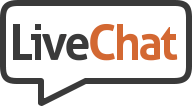 System MaintenanceD2L runs monthly updates during the last week of the month, usually on Wednesday. The system should remain up during this time unless otherwise specified in an announcement. You may experience minimal impacts to performance and/or look and feel of the environment.Online, Blended and Web Enhanced Classes: Just as students are required to attend face-to-face classes, students are required to log in and participate in online venues.  To receive credit for attendance online via eCollege, students must log in and complete assignments as required in the course.  Not logging onto eCollege (monitored by the instructor) and completing assignments online during the required time is the equivalent of an absence for each week this occurs. Final Evaluation and Grade Depends on both Classroom attendance and Participation Inadequate participation or lack of required time commitment in each class significantly affects students' grades.  No matter the course venue, students must engage in a comparable amount of time.  Expectations of both Face-to-Face classes and those with Online components include time spent reading and studying course material. Student ConductStudents preparing to become professional social workers must adhere to the University Code of Conduct, Department Code of Conduct and National Association of Social Workers' (NASW) Code of Ethics.University Code of Conduct located in the Student Guide Book at http://www.tamuc.edu/campuslife/documents/studentGuidebook.pdf  (pp 34- 66).  On the University Website under Campus Life DocumentsTo become aware of University policies related to student academic and behavioral expectations for students refer to the Guidebook. Department Code of Conduct "Faculty have the authority to request students who exhibit inappropriate behavior to leave the class/lab/internship practicum or to block access to online courses and may refer offenses to the [Academic and Professional Issues Committee (API)] or to the Department Head. More serious offences by be referred to the University Police Department and/or the Judicial Affairs Office for disciplinary action" (Student Guidebook p 35)Social Work students conduct themselves in an ethical and professional manner.  Closely linked with professional recognition is the social worker's compliance with the profession's ethical standards.  It is imperative for professional social workers to be competent and ethical in practice if the profession is to maintain the public trust.  It is essential that each social work student gain a thorough understanding of the ethical principles that guide practice and actively demonstrate in behavior, both in and out of the classroom.  Student conduct is to reflect the tenets of NASW  Code of Ethics (located at https://www.socialworkers.org/pubs/code/code.asp ) on the NASW website: https://www.socialworkers.orgCampus Concealed CarryTexas Senate Bill - 11 (Government Code 411.2031, et al.) authorizes the carrying of a concealed handgun in Texas A&M University-Commerce buildings only by persons who have been issued and are in possession of a Texas License to Carry a Handgun. Qualified law enforcement officers or those who are otherwise authorized to carry a concealed handgun in the State of Texas are also permitted to do so. Pursuant to Penal Code (PC) 46.035 and A&M-Commerce Rule 34.06.02.R1, license holders may not carry a concealed handgun in restricted locations. For a list of locations, please refer to ((http://www.tamuc.edu/aboutUs/policiesProceduresStandardsStatements/rulesProcedures/34SafetyOfEmployeesAndStudents/34.06.02.R1.pdf) and/or consult your event organizer).  Pursuant to PC 46.035, the open carrying of handguns is prohibited on all A&M-Commerce campuses. Report violations to the University Police Department at 903-886-5868 or 9-1-1. Plagiarism and Academic DishonestyThere is an expectation of maintaining high standards of integrity and honesty by all Social Work Graduate students at Texas A&M University-Commerce.  Faculty and staff are expected to uphold and support student integrity and honesty by maintaining conditions that encourage and enforce academic honesty.  Conduct that violates generally accepted standards of academic honesty is academic dishonesty.  The School of Social Work follows University Procedure 13.99.99.R0.10 Graduate Student Academic Dishonesty (available at http://www.tamuc.edu/aboutUs/policiesProceduresStandardsStatements/rulesProcedures/13students/graduate/13.99.99.R0.10GraduateStudentAcademicDishonesty.pdf )Students are expected to read and understand the University's Academic Dishonesty PolicyStudents are expected to read and understand the University's Academic Dishonesty PolicyThe Office of the Provost documents and maintains a record of all incidents of academic dishonesty.  Multiple incidents of academic dishonesty will result in a student's dismissal from the program and from the University.A student how fails to meet the professional expectation of the field of Social Work may be suspended from further study by the School of Social Work.TECHNOLOGY REQUIREMENTSBrowser supportD2L is committed to performing key application testing when new browser versions are released. New and updated functionality is also tested against the latest version of supported browsers. However, due to the frequency of some browser releases, D2L cannot guarantee that each browser version will perform as expected. If you encounter any issues with any of the browser versions listed in the tables below, contact D2L Support, who will determine the best course of action for resolution. Reported issues are prioritized by supported browsers and then maintenance browsers.Supported browsers are the latest or most recent browser versions that are tested against new versions of D2L products. Customers can report problems and receive support for issues. For an optimal experience, D2L recommends using supported browsers with D2L products.Maintenance browsers are older browser versions that are not tested extensively against new versions of D2L products. Customers can still report problems and receive support for critical issues; however, D2L does not guarantee all issues will be addressed. A maintenance browser becomes officially unsupported after one year.Note the following:Ensure that your browser has JavaScript and Cookies enabled.For desktop systems, you must have Adobe Flash Player 10.1 or greater.The Brightspace Support features are now optimized for production environments when using the Google Chrome browser, Apple Safari browser, Microsoft Edge browser, Microsoft Internet Explorer browser, and Mozilla Firefox browsers.Desktop SupportTablet and Mobile SupportYou will need regular access to a computer with a broadband Internet connection. The minimum computer requirements are:512 MB of RAM, 1 GB or more preferredBroadband connection required courses are heavily video intensiveVideo display capable of high-color 16-bit display 1024 x 768 or higher resolutionFor YouSeeU Sync Meeting sessions 8 Mbps is required.  Additional system requirements found here: https://support.youseeu.com/hc/en-us/articles/115007031107-Basic-System-RequirementsYou must have a:Sound card, which is usually integrated into your desktop or laptop computer Speakers or headphones.*For courses utilizing video-conferencing tools and/or an online proctoring solution, a webcam and microphone are required. Both versions of Java (32 bit and 64 bit) must be installed and up to date on your machine. At a minimum Java 7, update 51, is required to support the learning management system.  The most current version of Java can be downloaded at: JAVA web site  http://www.java.com/en/download/manual.jspCurrent anti-virus software must be installed and kept up to date.Running the browser check will ensure your internet browser is supported.	Pop-ups are allowed.	JavaScript is enabled.	Cookies are enabled.You will need some additional free software (plug-ins) for enhanced web browsing. Ensure that you download the free versions of the following software:Adobe Reader  https://get.adobe.com/reader/ Adobe Flash Player (version 17 or later) https://get.adobe.com/flashplayer/ Adobe Shockwave Player   https://get.adobe.com/shockwave/Apple Quick Time   http://www.apple.com/quicktime/download/At a minimum, you must have Microsoft Office 2013, 2010, 2007 or Open Office. Microsoft Office is the standard office productivity software utilized by faculty, students, and staff. Microsoft Word is the standard word processing software, Microsoft Excel is the standard spreadsheet software, and Microsoft PowerPoint is the standard presentation software. Copying and pasting, along with attaching/uploading documents for assignment submission, will also be required. If you do not have Microsoft Office, you can check with the bookstore to see if they have any student copies.ACCESS AND NAVIGATIONYou will need your campus-wide ID (CWID) and password to log into the course. If you do not know your CWID or have forgotten your password, contact the Center for IT Excellence (CITE) at 903.468.6000 or helpdesk@tamuc.edu.Note: Personal computer and internet connection problems do not excuse the requirement to complete all course work in a timely and satisfactory manner. Each student needs to have a backup method to deal with these inevitable problems. These methods might include the availability of a backup PC at home or work, the temporary use of a computer at a friend's home, the local library, office service companies, Starbucks, a TAMUC campus open computer lab, etc.COMMUNICATION AND SUPPORTBrightspace SupportNeed Help?Student SupportIf you have any questions or are having difficulties with the course material, please contact your Instructor.Technical SupportIf you are having technical difficulty with any part of Brightspace, please contact Brightspace Technical Support at 1-877-325-7778 or click on the Live Chat or click on the words “click here” to submit an issue via email.System MaintenanceD2L runs monthly updates during the last week of the month, usually on Wednesday. The system should remain up during this time unless otherwise specified in an announcement. You may experience minimal impacts to performance and/or look and feel of the environment.Online, Blended and Web Enhanced Classes: Just as students are required to attend face-to-face classes, students are required to log in and participate in online venues.  To receive credit for attendance online via eCollege, students must log in and complete assignments as required in the course.  Not logging onto eCollege (monitored by the instructor) and completing assignments online during the required time is the equivalent of an absence for each week this occurs. Final Evaluation and Grade Depends on both Classroom attendance and Participation Inadequate participation or lack of required time commitment in each class significantly affects students' grades.  No matter the course venue, students must engage in a comparable amount of time.  Expectations of both Face-to-Face classes and those with Online components include time spent reading and studying course material. Student ConductStudents preparing to become professional social workers must adhere to the University Code of Conduct, Department Code of Conduct and National Association of Social Workers' (NASW) Code of Ethics.University Code of Conduct located in the Student Guide Book at http://www.tamuc.edu/campuslife/documents/studentGuidebook.pdf  (pp 34- 66).  On the University Website under Campus Life DocumentsTo become aware of University policies related to student academic and behavioral expectations for students refer to the Guidebook. Department Code of Conduct "Faculty have the authority to request students who exhibit inappropriate behavior to leave the class/lab/internship practicum or to block access to online courses and may refer offenses to the [Academic and Professional Issues Committee (API)] or to the Department Head. More serious offences by be referred to the University Police Department and/or the Judicial Affairs Office for disciplinary action" (Student Guidebook p 35)Social Work students conduct themselves in an ethical and professional manner.  Closely linked with professional recognition is the social worker's compliance with the profession's ethical standards.  It is imperative for professional social workers to be competent and ethical in practice if the profession is to maintain the public trust.  It is essential that each social work student gain a thorough understanding of the ethical principles that guide practice and actively demonstrate in behavior, both in and out of the classroom.  Student conduct is to reflect the tenets of NASW  Code of Ethics (located at https://www.socialworkers.org/pubs/code/code.asp ) on the NASW website: https://www.socialworkers.orgCampus Concealed CarryTexas Senate Bill - 11 (Government Code 411.2031, et al.) authorizes the carrying of a concealed handgun in Texas A&M University-Commerce buildings only by persons who have been issued and are in possession of a Texas License to Carry a Handgun. Qualified law enforcement officers or those who are otherwise authorized to carry a concealed handgun in the State of Texas are also permitted to do so. Pursuant to Penal Code (PC) 46.035 and A&M-Commerce Rule 34.06.02.R1, license holders may not carry a concealed handgun in restricted locations. For a list of locations, please refer to ((http://www.tamuc.edu/aboutUs/policiesProceduresStandardsStatements/rulesProcedures/34SafetyOfEmployeesAndStudents/34.06.02.R1.pdf) and/or consult your event organizer).  Pursuant to PC 46.035, the open carrying of handguns is prohibited on all A&M-Commerce campuses. Report violations to the University Police Department at 903-886-5868 or 9-1-1. Plagiarism and Academic DishonestyThere is an expectation of maintaining high standards of integrity and honesty by all Social Work Graduate students at Texas A&M University-Commerce.  Faculty and staff are expected to uphold and support student integrity and honesty by maintaining conditions that encourage and enforce academic honesty.  Conduct that violates generally accepted standards of academic honesty is academic dishonesty.  The School of Social Work follows University Procedure 13.99.99.R0.10 Graduate Student Academic Dishonesty (available at http://www.tamuc.edu/aboutUs/policiesProceduresStandardsStatements/rulesProcedures/13students/graduate/13.99.99.R0.10GraduateStudentAcademicDishonesty.pdf )Students are expected to read and understand the University's Academic Dishonesty PolicyStudents are expected to read and understand the University's Academic Dishonesty PolicyThe Office of the Provost documents and maintains a record of all incidents of academic dishonesty.  Multiple incidents of academic dishonesty will result in a student's dismissal from the program and from the University.A student how fails to meet the professional expectation of the field of Social Work may be suspended from further study by the School of Social Work.TECHNOLOGY REQUIREMENTSBrowser supportD2L is committed to performing key application testing when new browser versions are released. New and updated functionality is also tested against the latest version of supported browsers. However, due to the frequency of some browser releases, D2L cannot guarantee that each browser version will perform as expected. If you encounter any issues with any of the browser versions listed in the tables below, contact D2L Support, who will determine the best course of action for resolution. Reported issues are prioritized by supported browsers and then maintenance browsers.Supported browsers are the latest or most recent browser versions that are tested against new versions of D2L products. Customers can report problems and receive support for issues. For an optimal experience, D2L recommends using supported browsers with D2L products.Maintenance browsers are older browser versions that are not tested extensively against new versions of D2L products. Customers can still report problems and receive support for critical issues; however, D2L does not guarantee all issues will be addressed. A maintenance browser becomes officially unsupported after one year.Note the following:Ensure that your browser has JavaScript and Cookies enabled.For desktop systems, you must have Adobe Flash Player 10.1 or greater.The Brightspace Support features are now optimized for production environments when using the Google Chrome browser, Apple Safari browser, Microsoft Edge browser, Microsoft Internet Explorer browser, and Mozilla Firefox browsers.Desktop SupportTablet and Mobile SupportYou will need regular access to a computer with a broadband Internet connection. The minimum computer requirements are:512 MB of RAM, 1 GB or more preferredBroadband connection required courses are heavily video intensiveVideo display capable of high-color 16-bit display 1024 x 768 or higher resolutionFor YouSeeU Sync Meeting sessions 8 Mbps is required.  Additional system requirements found here: https://support.youseeu.com/hc/en-us/articles/115007031107-Basic-System-RequirementsYou must have a:Sound card, which is usually integrated into your desktop or laptop computer Speakers or headphones.*For courses utilizing video-conferencing tools and/or an online proctoring solution, a webcam and microphone are required. Both versions of Java (32 bit and 64 bit) must be installed and up to date on your machine. At a minimum Java 7, update 51, is required to support the learning management system.  The most current version of Java can be downloaded at: JAVA web site  http://www.java.com/en/download/manual.jspCurrent anti-virus software must be installed and kept up to date.Running the browser check will ensure your internet browser is supported.	Pop-ups are allowed.	JavaScript is enabled.	Cookies are enabled.You will need some additional free software (plug-ins) for enhanced web browsing. Ensure that you download the free versions of the following software:Adobe Reader  https://get.adobe.com/reader/ Adobe Flash Player (version 17 or later) https://get.adobe.com/flashplayer/ Adobe Shockwave Player   https://get.adobe.com/shockwave/Apple Quick Time   http://www.apple.com/quicktime/download/At a minimum, you must have Microsoft Office 2013, 2010, 2007 or Open Office. Microsoft Office is the standard office productivity software utilized by faculty, students, and staff. Microsoft Word is the standard word processing software, Microsoft Excel is the standard spreadsheet software, and Microsoft PowerPoint is the standard presentation software. Copying and pasting, along with attaching/uploading documents for assignment submission, will also be required. If you do not have Microsoft Office, you can check with the bookstore to see if they have any student copies.ACCESS AND NAVIGATIONYou will need your campus-wide ID (CWID) and password to log into the course. If you do not know your CWID or have forgotten your password, contact the Center for IT Excellence (CITE) at 903.468.6000 or helpdesk@tamuc.edu.Note: Personal computer and internet connection problems do not excuse the requirement to complete all course work in a timely and satisfactory manner. Each student needs to have a backup method to deal with these inevitable problems. These methods might include the availability of a backup PC at home or work, the temporary use of a computer at a friend's home, the local library, office service companies, Starbucks, a TAMUC campus open computer lab, etc.COMMUNICATION AND SUPPORTBrightspace SupportNeed Help?Student SupportIf you have any questions or are having difficulties with the course material, please contact your Instructor.Technical SupportIf you are having technical difficulty with any part of Brightspace, please contact Brightspace Technical Support at 1-877-325-7778 or click on the Live Chat or click on the words “click here” to submit an issue via email.System MaintenanceD2L runs monthly updates during the last week of the month, usually on Wednesday. The system should remain up during this time unless otherwise specified in an announcement. You may experience minimal impacts to performance and/or look and feel of the environment.Online, Blended and Web Enhanced Classes: Just as students are required to attend face-to-face classes, students are required to log in and participate in online venues.  To receive credit for attendance online via eCollege, students must log in and complete assignments as required in the course.  Not logging onto eCollege (monitored by the instructor) and completing assignments online during the required time is the equivalent of an absence for each week this occurs. Final Evaluation and Grade Depends on both Classroom attendance and Participation Inadequate participation or lack of required time commitment in each class significantly affects students' grades.  No matter the course venue, students must engage in a comparable amount of time.  Expectations of both Face-to-Face classes and those with Online components include time spent reading and studying course material. Student ConductStudents preparing to become professional social workers must adhere to the University Code of Conduct, Department Code of Conduct and National Association of Social Workers' (NASW) Code of Ethics.University Code of Conduct located in the Student Guide Book at http://www.tamuc.edu/campuslife/documents/studentGuidebook.pdf  (pp 34- 66).  On the University Website under Campus Life DocumentsTo become aware of University policies related to student academic and behavioral expectations for students refer to the Guidebook. Department Code of Conduct "Faculty have the authority to request students who exhibit inappropriate behavior to leave the class/lab/internship practicum or to block access to online courses and may refer offenses to the [Academic and Professional Issues Committee (API)] or to the Department Head. More serious offences by be referred to the University Police Department and/or the Judicial Affairs Office for disciplinary action" (Student Guidebook p 35)Social Work students conduct themselves in an ethical and professional manner.  Closely linked with professional recognition is the social worker's compliance with the profession's ethical standards.  It is imperative for professional social workers to be competent and ethical in practice if the profession is to maintain the public trust.  It is essential that each social work student gain a thorough understanding of the ethical principles that guide practice and actively demonstrate in behavior, both in and out of the classroom.  Student conduct is to reflect the tenets of NASW  Code of Ethics (located at https://www.socialworkers.org/pubs/code/code.asp ) on the NASW website: https://www.socialworkers.orgCampus Concealed CarryTexas Senate Bill - 11 (Government Code 411.2031, et al.) authorizes the carrying of a concealed handgun in Texas A&M University-Commerce buildings only by persons who have been issued and are in possession of a Texas License to Carry a Handgun. Qualified law enforcement officers or those who are otherwise authorized to carry a concealed handgun in the State of Texas are also permitted to do so. Pursuant to Penal Code (PC) 46.035 and A&M-Commerce Rule 34.06.02.R1, license holders may not carry a concealed handgun in restricted locations. For a list of locations, please refer to ((http://www.tamuc.edu/aboutUs/policiesProceduresStandardsStatements/rulesProcedures/34SafetyOfEmployeesAndStudents/34.06.02.R1.pdf) and/or consult your event organizer).  Pursuant to PC 46.035, the open carrying of handguns is prohibited on all A&M-Commerce campuses. Report violations to the University Police Department at 903-886-5868 or 9-1-1. Plagiarism and Academic DishonestyThere is an expectation of maintaining high standards of integrity and honesty by all Social Work Graduate students at Texas A&M University-Commerce.  Faculty and staff are expected to uphold and support student integrity and honesty by maintaining conditions that encourage and enforce academic honesty.  Conduct that violates generally accepted standards of academic honesty is academic dishonesty.  The School of Social Work follows University Procedure 13.99.99.R0.10 Graduate Student Academic Dishonesty (available at http://www.tamuc.edu/aboutUs/policiesProceduresStandardsStatements/rulesProcedures/13students/graduate/13.99.99.R0.10GraduateStudentAcademicDishonesty.pdf )Students are expected to read and understand the University's Academic Dishonesty PolicyStudents are expected to read and understand the University's Academic Dishonesty PolicyThe Office of the Provost documents and maintains a record of all incidents of academic dishonesty.  Multiple incidents of academic dishonesty will result in a student's dismissal from the program and from the University.A student how fails to meet the professional expectation of the field of Social Work may be suspended from further study by the School of Social Work.TECHNOLOGY REQUIREMENTSBrowser supportD2L is committed to performing key application testing when new browser versions are released. New and updated functionality is also tested against the latest version of supported browsers. However, due to the frequency of some browser releases, D2L cannot guarantee that each browser version will perform as expected. If you encounter any issues with any of the browser versions listed in the tables below, contact D2L Support, who will determine the best course of action for resolution. Reported issues are prioritized by supported browsers and then maintenance browsers.Supported browsers are the latest or most recent browser versions that are tested against new versions of D2L products. Customers can report problems and receive support for issues. For an optimal experience, D2L recommends using supported browsers with D2L products.Maintenance browsers are older browser versions that are not tested extensively against new versions of D2L products. Customers can still report problems and receive support for critical issues; however, D2L does not guarantee all issues will be addressed. A maintenance browser becomes officially unsupported after one year.Note the following:Ensure that your browser has JavaScript and Cookies enabled.For desktop systems, you must have Adobe Flash Player 10.1 or greater.The Brightspace Support features are now optimized for production environments when using the Google Chrome browser, Apple Safari browser, Microsoft Edge browser, Microsoft Internet Explorer browser, and Mozilla Firefox browsers.Desktop SupportTablet and Mobile SupportYou will need regular access to a computer with a broadband Internet connection. The minimum computer requirements are:512 MB of RAM, 1 GB or more preferredBroadband connection required courses are heavily video intensiveVideo display capable of high-color 16-bit display 1024 x 768 or higher resolutionFor YouSeeU Sync Meeting sessions 8 Mbps is required.  Additional system requirements found here: https://support.youseeu.com/hc/en-us/articles/115007031107-Basic-System-RequirementsYou must have a:Sound card, which is usually integrated into your desktop or laptop computer Speakers or headphones.*For courses utilizing video-conferencing tools and/or an online proctoring solution, a webcam and microphone are required. Both versions of Java (32 bit and 64 bit) must be installed and up to date on your machine. At a minimum Java 7, update 51, is required to support the learning management system.  The most current version of Java can be downloaded at: JAVA web site  http://www.java.com/en/download/manual.jspCurrent anti-virus software must be installed and kept up to date.Running the browser check will ensure your internet browser is supported.	Pop-ups are allowed.	JavaScript is enabled.	Cookies are enabled.You will need some additional free software (plug-ins) for enhanced web browsing. Ensure that you download the free versions of the following software:Adobe Reader  https://get.adobe.com/reader/ Adobe Flash Player (version 17 or later) https://get.adobe.com/flashplayer/ Adobe Shockwave Player   https://get.adobe.com/shockwave/Apple Quick Time   http://www.apple.com/quicktime/download/At a minimum, you must have Microsoft Office 2013, 2010, 2007 or Open Office. Microsoft Office is the standard office productivity software utilized by faculty, students, and staff. Microsoft Word is the standard word processing software, Microsoft Excel is the standard spreadsheet software, and Microsoft PowerPoint is the standard presentation software. Copying and pasting, along with attaching/uploading documents for assignment submission, will also be required. If you do not have Microsoft Office, you can check with the bookstore to see if they have any student copies.ACCESS AND NAVIGATIONYou will need your campus-wide ID (CWID) and password to log into the course. If you do not know your CWID or have forgotten your password, contact the Center for IT Excellence (CITE) at 903.468.6000 or helpdesk@tamuc.edu.Note: Personal computer and internet connection problems do not excuse the requirement to complete all course work in a timely and satisfactory manner. Each student needs to have a backup method to deal with these inevitable problems. These methods might include the availability of a backup PC at home or work, the temporary use of a computer at a friend's home, the local library, office service companies, Starbucks, a TAMUC campus open computer lab, etc.COMMUNICATION AND SUPPORTBrightspace SupportNeed Help?Student SupportIf you have any questions or are having difficulties with the course material, please contact your Instructor.Technical SupportIf you are having technical difficulty with any part of Brightspace, please contact Brightspace Technical Support at 1-877-325-7778 or click on the Live Chat or click on the words “click here” to submit an issue via email.System MaintenanceD2L runs monthly updates during the last week of the month, usually on Wednesday. The system should remain up during this time unless otherwise specified in an announcement. You may experience minimal impacts to performance and/or look and feel of the environment.Online, Blended and Web Enhanced Classes: Just as students are required to attend face-to-face classes, students are required to log in and participate in online venues.  To receive credit for attendance online via eCollege, students must log in and complete assignments as required in the course.  Not logging onto eCollege (monitored by the instructor) and completing assignments online during the required time is the equivalent of an absence for each week this occurs. Final Evaluation and Grade Depends on both Classroom attendance and Participation Inadequate participation or lack of required time commitment in each class significantly affects students' grades.  No matter the course venue, students must engage in a comparable amount of time.  Expectations of both Face-to-Face classes and those with Online components include time spent reading and studying course material. Student ConductStudents preparing to become professional social workers must adhere to the University Code of Conduct, Department Code of Conduct and National Association of Social Workers' (NASW) Code of Ethics.University Code of Conduct located in the Student Guide Book at http://www.tamuc.edu/campuslife/documents/studentGuidebook.pdf  (pp 34- 66).  On the University Website under Campus Life DocumentsTo become aware of University policies related to student academic and behavioral expectations for students refer to the Guidebook. Department Code of Conduct "Faculty have the authority to request students who exhibit inappropriate behavior to leave the class/lab/internship practicum or to block access to online courses and may refer offenses to the [Academic and Professional Issues Committee (API)] or to the Department Head. More serious offences by be referred to the University Police Department and/or the Judicial Affairs Office for disciplinary action" (Student Guidebook p 35)Social Work students conduct themselves in an ethical and professional manner.  Closely linked with professional recognition is the social worker's compliance with the profession's ethical standards.  It is imperative for professional social workers to be competent and ethical in practice if the profession is to maintain the public trust.  It is essential that each social work student gain a thorough understanding of the ethical principles that guide practice and actively demonstrate in behavior, both in and out of the classroom.  Student conduct is to reflect the tenets of NASW  Code of Ethics (located at https://www.socialworkers.org/pubs/code/code.asp ) on the NASW website: https://www.socialworkers.orgCampus Concealed CarryTexas Senate Bill - 11 (Government Code 411.2031, et al.) authorizes the carrying of a concealed handgun in Texas A&M University-Commerce buildings only by persons who have been issued and are in possession of a Texas License to Carry a Handgun. Qualified law enforcement officers or those who are otherwise authorized to carry a concealed handgun in the State of Texas are also permitted to do so. Pursuant to Penal Code (PC) 46.035 and A&M-Commerce Rule 34.06.02.R1, license holders may not carry a concealed handgun in restricted locations. For a list of locations, please refer to ((http://www.tamuc.edu/aboutUs/policiesProceduresStandardsStatements/rulesProcedures/34SafetyOfEmployeesAndStudents/34.06.02.R1.pdf) and/or consult your event organizer).  Pursuant to PC 46.035, the open carrying of handguns is prohibited on all A&M-Commerce campuses. Report violations to the University Police Department at 903-886-5868 or 9-1-1. Plagiarism and Academic DishonestyThere is an expectation of maintaining high standards of integrity and honesty by all Social Work Graduate students at Texas A&M University-Commerce.  Faculty and staff are expected to uphold and support student integrity and honesty by maintaining conditions that encourage and enforce academic honesty.  Conduct that violates generally accepted standards of academic honesty is academic dishonesty.  The School of Social Work follows University Procedure 13.99.99.R0.10 Graduate Student Academic Dishonesty (available at http://www.tamuc.edu/aboutUs/policiesProceduresStandardsStatements/rulesProcedures/13students/graduate/13.99.99.R0.10GraduateStudentAcademicDishonesty.pdf )Students are expected to read and understand the University's Academic Dishonesty PolicyStudents are expected to read and understand the University's Academic Dishonesty PolicyThe Office of the Provost documents and maintains a record of all incidents of academic dishonesty.  Multiple incidents of academic dishonesty will result in a student's dismissal from the program and from the University.A student how fails to meet the professional expectation of the field of Social Work may be suspended from further study by the School of Social Work.TECHNOLOGY REQUIREMENTSBrowser supportD2L is committed to performing key application testing when new browser versions are released. New and updated functionality is also tested against the latest version of supported browsers. However, due to the frequency of some browser releases, D2L cannot guarantee that each browser version will perform as expected. If you encounter any issues with any of the browser versions listed in the tables below, contact D2L Support, who will determine the best course of action for resolution. Reported issues are prioritized by supported browsers and then maintenance browsers.Supported browsers are the latest or most recent browser versions that are tested against new versions of D2L products. Customers can report problems and receive support for issues. For an optimal experience, D2L recommends using supported browsers with D2L products.Maintenance browsers are older browser versions that are not tested extensively against new versions of D2L products. Customers can still report problems and receive support for critical issues; however, D2L does not guarantee all issues will be addressed. A maintenance browser becomes officially unsupported after one year.Note the following:Ensure that your browser has JavaScript and Cookies enabled.For desktop systems, you must have Adobe Flash Player 10.1 or greater.The Brightspace Support features are now optimized for production environments when using the Google Chrome browser, Apple Safari browser, Microsoft Edge browser, Microsoft Internet Explorer browser, and Mozilla Firefox browsers.Desktop SupportTablet and Mobile SupportYou will need regular access to a computer with a broadband Internet connection. The minimum computer requirements are:512 MB of RAM, 1 GB or more preferredBroadband connection required courses are heavily video intensiveVideo display capable of high-color 16-bit display 1024 x 768 or higher resolutionFor YouSeeU Sync Meeting sessions 8 Mbps is required.  Additional system requirements found here: https://support.youseeu.com/hc/en-us/articles/115007031107-Basic-System-RequirementsYou must have a:Sound card, which is usually integrated into your desktop or laptop computer Speakers or headphones.*For courses utilizing video-conferencing tools and/or an online proctoring solution, a webcam and microphone are required. Both versions of Java (32 bit and 64 bit) must be installed and up to date on your machine. At a minimum Java 7, update 51, is required to support the learning management system.  The most current version of Java can be downloaded at: JAVA web site  http://www.java.com/en/download/manual.jspCurrent anti-virus software must be installed and kept up to date.Running the browser check will ensure your internet browser is supported.	Pop-ups are allowed.	JavaScript is enabled.	Cookies are enabled.You will need some additional free software (plug-ins) for enhanced web browsing. Ensure that you download the free versions of the following software:Adobe Reader  https://get.adobe.com/reader/ Adobe Flash Player (version 17 or later) https://get.adobe.com/flashplayer/ Adobe Shockwave Player   https://get.adobe.com/shockwave/Apple Quick Time   http://www.apple.com/quicktime/download/At a minimum, you must have Microsoft Office 2013, 2010, 2007 or Open Office. Microsoft Office is the standard office productivity software utilized by faculty, students, and staff. Microsoft Word is the standard word processing software, Microsoft Excel is the standard spreadsheet software, and Microsoft PowerPoint is the standard presentation software. Copying and pasting, along with attaching/uploading documents for assignment submission, will also be required. If you do not have Microsoft Office, you can check with the bookstore to see if they have any student copies.ACCESS AND NAVIGATIONYou will need your campus-wide ID (CWID) and password to log into the course. If you do not know your CWID or have forgotten your password, contact the Center for IT Excellence (CITE) at 903.468.6000 or helpdesk@tamuc.edu.Note: Personal computer and internet connection problems do not excuse the requirement to complete all course work in a timely and satisfactory manner. Each student needs to have a backup method to deal with these inevitable problems. These methods might include the availability of a backup PC at home or work, the temporary use of a computer at a friend's home, the local library, office service companies, Starbucks, a TAMUC campus open computer lab, etc.COMMUNICATION AND SUPPORTBrightspace SupportNeed Help?Student SupportIf you have any questions or are having difficulties with the course material, please contact your Instructor.Technical SupportIf you are having technical difficulty with any part of Brightspace, please contact Brightspace Technical Support at 1-877-325-7778 or click on the Live Chat or click on the words “click here” to submit an issue via email.System MaintenanceD2L runs monthly updates during the last week of the month, usually on Wednesday. The system should remain up during this time unless otherwise specified in an announcement. You may experience minimal impacts to performance and/or look and feel of the environment.